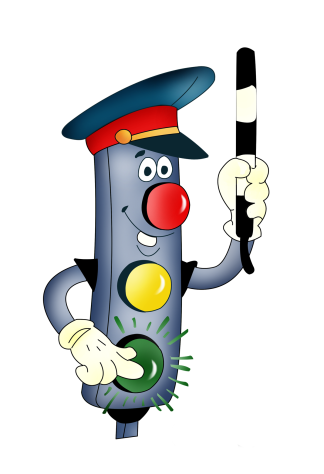 ИНФОРМАЦИЯ о проведенных мероприятиях в рамках Месячника по  безопасности дорожного движения(28.08.2018-30.09.2018г)1-я неделяМБДОУ-д/с № 3 «Солнышко» г. Андреаполь«О ПРАВИЛАХ ДОРОЖНОГО   ДВИЖЕНИЯ ДЕТЯМ!»О мероприятиях: В рамках проведения Месячника по безопасности дорожного движения в детском саду провели ряд мероприятий по данной тематике.             Воспитанники детского сада приняли участие в выставке рисунков «Светофор, Светофор, наш знакомый с давних пор».    С детьми младших групп воспитатели провели различные игры: «Воробышки и автомобиль», «Мы едем, едем, едем…», «Стоп!» и др.      В старшей группе детского сада «Незабудка» была проведена «Дорожная викторина», где дети продемонстрировали свои знания правил дорожной безопасности. 4 сентября с детьми старшего дошкольного возраста проведена беседа «Что ты знаешь об улице». Педагоги очень ответственно отнеслись к проведению беседы, заранее подготовив красочный и интересный материал для детей.     На мероприятии под названием «Улица и пешеходы», которое проходило 6 сентября в большом зале детского сада, дети закрепляли свои знания о том, как должен вести себя пешеход на улице, играли в сюжетно-ролевые игры, читали стихи про светофор, дороги и автомобили, отгадывали загадки и т.д.      В завершении первой недели Месячника 07.09. 2018г. планируется развлечение для детей среднего и старшего дошкольного возраста под названием « Путешествие в страну ПДД».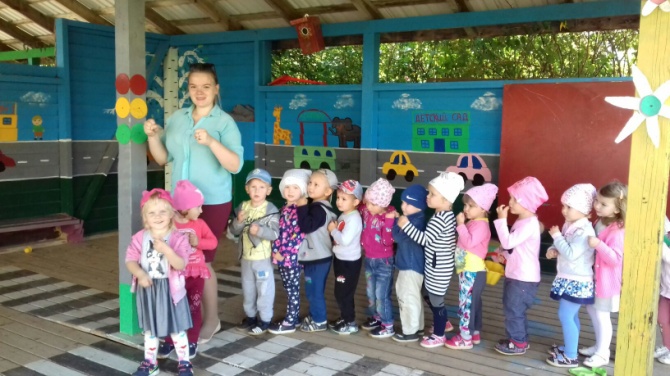 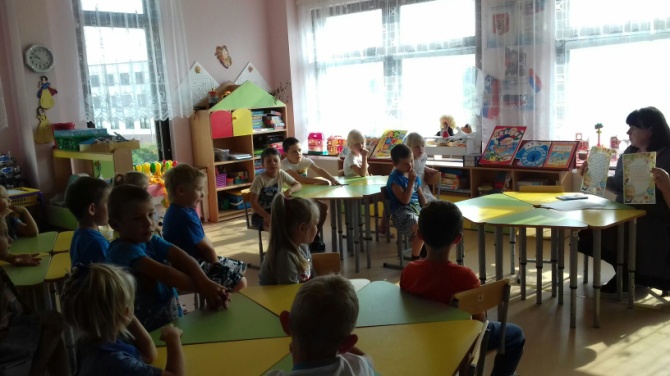 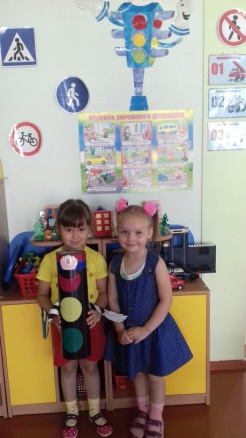 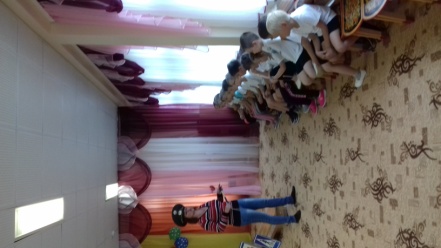 